ЧОУ «Православная гимназия во имя святого равноапостольного князя Владимира»АНАЛИЗ ОБРАЗОВАТЕЛЬНОЙ ДЕЯТЕЛЬНОСТИза 2018-2019 учебный годНовосибирск2019Цели анализа: Определение качества образования в гимназии и эффективности организации образовательного процесса.Определение уровня продуктивности методической работы педагогов гимназии и ее значения в процессе развития гимназии.Анализ является проблемно-ориентированным: выявлены проблемы, сформулированы рекомендации по их устранению в целях развития образовательной деятельности как системы. Структура анализа соответствует структуре плана УМР на учебный год:Организация и контроль учебно-методической работы………………………....3Контингент учащихся…………………………………………………………..….3Анализ итогов успеваемости………………………………………………..…......5Работа с учащимися с особыми потребностями………………………………….7Контингент педагогических кадров……………………………………………….9Методическая работа ……………………………………………………………...10Работа над методическими темами……………………………………………….11Методическая работа педагогов по реализации ФГОС…………………………13Организация и проведение методических мероприятий для педагогов города и области……………………………………………………………………………...14Работа методического объединения учителей……………………………………15Ведение учебно-методической документации образовательного процесса…………………………………………………………………………….18Контроль качества образования ……….……………………..…………………..19Посещение и анализ уроков……………………………………………………….19Организация и контроль проведения аттестации учащихся…………………….21Анализ результатов ВПР…………………………………………………………..21Внеурочная деятельность по предметам……………...……… ………………….23Курсы внеурочной деятельности………………………………………………….23Участие в конкурсах, олимпиадам по предметам………………..........................25Проведение предметных декад……………………………………………………27Обучение детей с ОВЗ…………………………………………… ……………….30Работа с педагогическими кадрами………………………...… ………………….32Аттестация учителей……………………………………………………………….33Повышение квалификации педагогов…………………………………………….33Работа с молодыми и вновь принятыми педагогами……………………………..34Информационно-методическая работа……………………..… ............................35Дополнительное образование детей………………………….. ………………….36Выводы …………………………………………………….…… …………………39ОРГАНИЗАЦИЯ И КОНТРОЛЬ УЧЕБНО-МЕТОДИЧЕСКОЙ РАБОТЫ1.1.УЧЕБНАЯ РАБОТАУчебная работа осуществлялась в соответствие с утвержденными образовательными программами общего и дополнительного образования, годовым календарным графиком, расписанием занятий.1.1.1.Контингент учащихсяНа начало учебного года было 56 учащихся (по статистическому отчету ОО-1) по основной образовательной программе начального и основного образования. Число учебных классов – 8 (1-8 классы).Таблица «Численность и состав обучающихся»(отчет ОО-1 2018 года, по состоянию на 20 сентября 2018 года)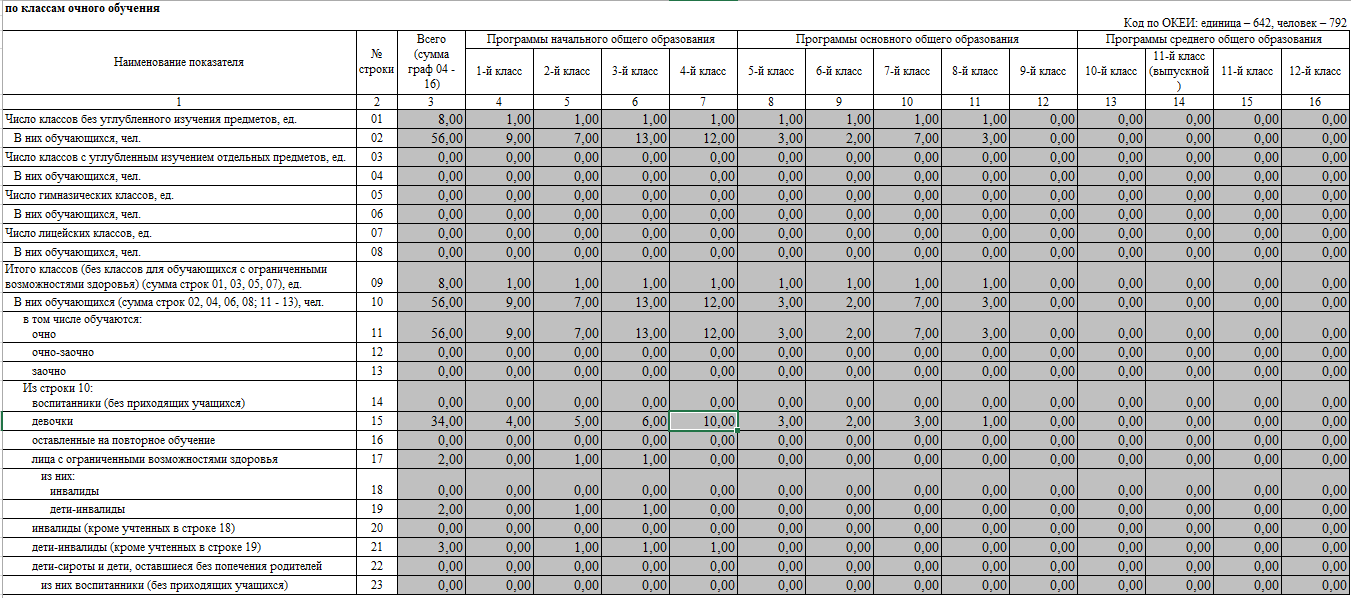 По программе начального общего образования обучались 41 учащийся (73%) – столько же, сколько в прошлом году, - из них:- 25 девочек, 16 мальчиков,- 5 детей с ограниченными возможностями здоровья, из них 3 детей-инвалидов.По программе основного общего образования обучались 15 учащихся (27%). Из них: - 9 девочек, 6 мальчиков,- 0 учащихся с ограниченными возможностями здоровья, 0 детей-инвалидов.Таблица «Сравнительное количество обучающихся 20 сентября в 2017-2018 и 2018-2019 учебных годах»Сохранность контингента – 100%. За учебный год (с 20.09.2018 по 31.05.2019):- выбыли 2 учащихся (2 класс – Лебедева Т.; 4 класс – Лебедева Ал.);- прибыли 2 учащихся (7 класс – Лукьянов; 8 класс – Шалонько).Таблица «Сравнительное количество выбывших и прибывших обучающихся в 2017-2018 и 2018-2019 учебных годах»Причины отчисления учащихся:смена места жительства (5 учащихся).На 31 мая 2019 года обучается 56 учащихся. По программе начального образования - 39 учащихся (70%), из них:- 23 девочки, 16 мальчиков,- 8 детей с ограниченными возможностями здоровья, из них 3 детей-инвалидов.По программе основного образования – 17 учащихся (30%), из них:- 10 девочек, 7 мальчиков,- 1 учащийся с ограниченными возможностями здоровья, из него 1 ребенок-инвалид.Таблица «Сравнительное количество обучающихся 31 мая в 2017-2018 и 2018-2019 учебных годах»В этом учебном году не были учтены рекомендации, принятые в прошлом году: скорректировать порядок приема детей в гимназию, учитывающий необходимые условия: воцерковленность семей, предварительная психолого-педагогическая диагностика детей. проводить работу с родителями: соблюдение устава, понимание и выполнение высоких целей православного образования.В связи с этим наблюдались трудности в работе с отдельными учащимися, 2 вновь принятых учащихся (Лукьянов Е., Шалонько Е.) будут исключены из гимназии за несоблюдение требований, 1 вновь принятый (Ковали Д.) переведен в следующий класс условно с академической задолженностью по 5 предметам.1.1.2. Анализ итогов успеваемости за 2018/2019 учебный годВыводыВсего за 2018-2019 учебный год аттестованы 46 учеников из 47. Абсолютная успеваемость – 98%.Качественная успеваемость – 52%Успевает на «5» 1 учащийся – 2,1% от общего количества (Рехлов., 2 кл)Не аттестован 1 ученик – Ковали Д. Причина – недостаточное количество работ, которые можно оценить, отсутствие на уроках.Не успевает 1 учащийся – Ковали Д. по 4 предметам (русский язык, литература, химия, основы православной веры)Очень низкие качественные результаты во 4,6,7, 8 классах. Показатель абсолютной успеваемости считать недостаточным. Показатель качественной успеваемости считать недостаточным.По сравнению с прошлым учебным годом:- процент абсолютной успеваемости уменьшился.- процент качественной успеваемости уменьшился.На основании показателей успеваемости и анализа контрольных работ предлагаем рекомендации:Учителям-предметникам: обращать внимание на учащихся, которые имеют по одной тройке или одной четверке в четверти;подходить дифференцированно к ученикам на уроках, давать индивидуальные задания, приглашать на консультации;уделять особое внимание слабоуспевающим учащимся; организовать индивидуальное сопровождение неуспевающих детей, вменив им в обязанность обязательное ведение тетрадей индивидуальных занятий;своевременно выставлять оценки в журналы;информировать регулярно родителей и классных руководителей об успеваемости по предмету. Классным руководителям:усилить совместно с духовником работу с родителями всех учащихся;ежедневно контролировать посещаемость занятий. предпринять необходимые меры для увеличения качественной успеваемости классным руководителям 4, 6,7, 8 классов;предоставить отчет о проделанной работе с учащимся и родителями 4,6,7, 8 классов по вопросу повышения качества обученности на совещании при директоре классным руководителям.взять на особый контроль слабоуспевающих учеников;доводить своевременно до сведения родителей слабоуспевающих учащихся информацию о полученных неудовлетворительных отметках;усилить контроль над выполнением учащимися домашних заданий по предметам;принять меры по обучению и аттестации неаттестованных учащихся.Классным руководителям и учителям-предметникам усилить взаимодействие друг с другом по вопросам успеваемости учащихся и работы с родителями. 1.1.3.Работа с учащимися с особыми потребностямиВ числе слабоуспевающих учащихся педагоги выделяют 11 учащихся (20%), это на 2% больше, чем в прошлом году:2 класс: Деркач А. – 1 чел.3 класс: Василюк Е. (русск.яз., матем, церковносл.), Изюмов П. (русск.яз), Шергин В., Лебедев И. - 4 чел.4 класс: Гайдаев М., Загайнова О. – 2 чел.6 класс: Шумилова Д. – 1 чел.7 класс: Харадзе А. – 1 чел.8 класс: Ковали Д., Шалонько Е. – 2 чел.В течение года учителями проводилась следующая работа со слабоуспевающими учащимися:учет индивидуальных особенностей развития,индивидуальная работа по предметам,взаимодействие между учителями-предметниками,комментирование отметок,поощрение за старание, усердие в учебе,своевременное информирование родителей об успеваемости,постоянный контроль за деятельностью учащихся,привлечение родителей к учебному процессу,используются приемлемые методы преподавания, изложения материала.В числе одаренных детей педагоги выделяют 27 учащихся (48%):1 класс: Голопятин М, Старосотников Д, Острожинский М., Анисимов А., Киселева Л., Жаркова С., Богданов Р. (муз.) – 7 чел2 класс: Рехлов П (муз., русский яз), Токарев И. (муз) – 2 чел3 класс: Репников Д. (муз), Куприянова Н. (муз, русский яз), Токарева А. (ИЗО, муз), Лакомых П. (ИЗО, муз, русский яз), Наумова К (муз.) – 5 чел.4 класс: Джалилова М. (муз), Кимосов К (муз), Толокина Е. (муз., ИЗО), Измайликова В. (ИЗО), Загайнова О. (муз) – 5 чел.5 класс: Харадзе В. (русск.яз., муз), Аликина Д (муз) – 2 чел.6 класс: Золотова Т. (ИЗО, муз) – 1 чел.,7 класс: Ляшенко М. (муз., ИЗО, русск.яз.), Тимощенко П. (русский яз), Федоров А (муз), Синчинко М. (муз)– 4 чел.8 класс: Ливадная Л. (ИЗО, муз) – 1 чел.	Итого одаренных:- по русскому языку – 1,- по музыке – 16,- по ИЗО – 1,- в нескольких областях (муз., ИЗО, русск.яз.) – 9.Эти учащиеся участвовали в конкурсах различного уровня по предметам, внеурочной деятельности (мероприятиях, праздниках, выставках), что позволяло им развивать и проявлять способности. Примечание. Анализ работы с учащимися с особыми потребностями – в отдельных разделах анализа.	В этом году согласно рекомендациям прошлого года больше внимания уделяли работе с одаренными учащимися – имеющими большой потенциал в освоении отдельных предметов. Это должно было способствовать развитию мышления, речи, логики, внимания и других психических функций, повысить успеваемость учащихся, результативность их участия во всероссийских проверочных работах, в государственной итоговой аттестации, позволить получать больше положительных результатов в олимпиадах, конкурсах по предметам. Так, были введены курсы внеурочной деятельности «Логика», «Решение нестандартных задач», «Родное слово» и др.Регулярный анализ успеваемости показывает, что успеваемость в гимназии не повышается, несмотря на усиленную работу учителей. По-прежнему сохраняется проблема пассивности родителей в отношении к учебе детей, незаинтересованности родителей получением общего образования их детьми, переложения ответственности на педагогов.Рекомендации:Учителям и классным руководителям следует работать в тесном контакте с родителями в вопросе обучения детей, озвучивать проблемы, привлекать родителей к совместной работе;Учителям необходимо мотивировать учащихся к работе (например, предлагать задания, входящие в итоговую аттестацию, давать нестандартные задания), вырабатывать учебную дисциплину.1.2. Контингент педагогических кадров	В 2018-2019 учебном году в гимназии работали 23 педагога:- учителей – 18,- педагогов дополнительного образования – 4,- концертмейстер – 1.	А также 2 учителя находятся в отпуске по уходу за ребенком.Аттестованы из 23 педагога:- на соответствие занимаемой должности – 23 (100%),- на высшую квалификационную категорию – 6 (26%),- на первую квалификационную категорию – 1 (4%),- без категории – 16 (70%)Имеют профессиональное образование: - высшее – 18 (78%), из них педагогическое – 10 (44%),- среднеспециальное – 5 (22%), из них педагогическое – 3 (13%).- богословское – 5 (22%).	Таким образом, педагогическое образование имеют 57 % педагогов гимназии. В связи с этим возникают трудности профессионального характера. Педагоги, не имеющие педагогического образования, нуждаются в профессиональных знаниях и умениях в работе с детьми, проведении учебных занятий.	Недостаточно педагогов, имеющих богословское образование (начальное, высшее). Совместителей – 8 (35%), из них:- учителей – 5, - педагогов дополнительного образования – 2,- концертмейстер – 1.	Учителя-совместители работают по реализации программы основного общего образования (5-8 классы). Наличие совместителей в этих классах связано с недостаточным количеством учебных часов учебного плана на ставку заработной платы, а также отсутствием государственной аккредитации и, соответственно, педагогического стажа у педагогов основного общего образования. Большое количество учителей, совмещающих работу в гимназии, создает трудности в составлении расписания занятий из-за случающихся непредвиденных ситуаций по основному месту работу.	В настоящее время в гимназии нет условий для устройства этих учителей в гимназии по основному месту работы по причинам недостаточного количества часов на ставку заработной платы и отсутствия педагогического стажа. Хотя, при необходимости, возможно обеспечить этих учителей дополнительным объемом работы.В целом учебный год показал, что в гимназии создан крепкий педагогический коллектив, с высокой квалификацией, желающий профессионально развиваться, трудиться в гимназии. Подавляющая часть педагогов воцерковлена. Педагоги отзывчивы на просьбы, добросовестны, ответственны. У одного педагога были нарушения дисциплинарного порядка. По этому вопросу с ними проводилась работа.Рекомендации:обеспечить льготный педагогический стаж учителям гимназии,создать учителям возможность трудиться на полную ставку заработной платы за счет обеспечения их другой педагогической работой;продолжить работу по аттестации педагогов на соответствие занимаемой должности и квалификационную категорию;усилить методическую работу с педагогами, не имеющими педагогического и богословского образования;создать условия для получения педагогами богословского образования.МЕТОДИЧЕСКАЯ РАБОТАЦель методической работы гимназии:Непрерывное совершенствование профессионального уровня и педагогического мастерства педагогов через изучение и применение подходов к организации образовательной деятельности, направленных на повышение эффективности образовательного процесса, формирование православной картины мира, качественной реализации духовно-нравственного развития учащихся в урочной и внеурочной деятельности.На протяжении учебного года члены МО работали над реализацией следующих приоритетных задач:1. Обеспечить учебно-методическую поддержку реализации ФГОС, продолжая изучать нормативные документы и примерные образовательные программы ФГОС.2. Изучать требования Стандарта православного компонента, возможности его качественной реализации в урочной и внеурочной деятельности.3. Продолжить внедрение в практику работы всех учителей МО современных образовательных технологий, направленных на формирование компетентностей обучающихся, УУД.4. Продолжить работу по формированию общеучебных и исследовательских умений у гимназистов.5. Продолжить работу с учащимися по участию в олимпиадах и конкурсах различного уровня.6. Совершенствовать формы и методы работы с детьми с особыми потребностями.7. Повышать профессиональный уровень педагогов МО по направлениям:изучение педагогического наследия,изучение актуальных нормативных актов, методических рекомендаций, получение дополнительного профессионального образования, своевременное проведение аттестации педагогов, обеспечение участия учителей в творческих и профессиональных конкурсах.Применять мониторинг качества образования (внешний мониторинг – участие в ВПР, внутренний мониторинг).Распространять педагогический опыт гимназии.Предполагаемые результаты:совершенствование профессионального уровня и мастерства педагогов гимназии,внедрение в практику образовательной деятельности (урочной и внеурочной) современных и традиционных образовательных технологий в соответствие с требованиями ФГОС и Стандарта православного компонента,  создание эффективных подходов, форм, методов реализации духовно – нравственного воспитания учащихся в урочной и внеурочной деятельности.1.2.2.Работа над методическими темамиРабота педагогов гимназии спланирована и организована в соответствии с едиными методическими темами: «Повышение качества образования в условиях реализации ФГОС начального общего и основного общего образования и православного стандарта образования».«Формирование у учащихся православной картины мира в процессе преподавания учебных предметов согласно Стандарта православного компонента образования».«Основные педагогические идеи выдающихся русских педагогов святого праведного Иоанна Кронштадского, К.Д. Ушинского, С.А. Рачинского, А.С. Макаренко и возможности их применения в православной гимназии».Работа над методической темой «Формирование у учащихся православной картины мира в процессе преподавания учебных предметов согласно Стандарта православного компонента образования» осуществлялась в течение года всеми педагогами, исходя из принципа, согласно которому преподавание учебных предметов находит мировоззренческую опору в учении Православной Церкви, стремясь выявить и возродить в учащихся Образ Божий, живущий в душе. Таким образом, формирование человека как цельной и нравственной личности было и остается главнейшей задачей образования. Так учитель воспитывает знанием, которое становится при этом религиозно окрашенным и получает особенное достоинство. Следует отметить, что большое значение при формировании православной картины мира уделяется на уроках гуманитарного цикла: литературы, русского языка, истории, ОПВ, - а также предметах естественнонаучного цикла: окружающем мире, биологии, географии, физике.Кроме того, особая работа велась по формированию православной картины мира при изучении художественной литературы. К этой работе привлечены И.Н. Писаренко, Л.И. Перепелкина, О.В. Квасова, Л.Г. Твердякова. Так, были созданы списки рекомендуемой учащимся литературы для чтения, а также методические разработки:«Использование художественных текстов на уроках окружающего мира как средство духовно-нравственного воспитания» (Л.И. Перепелкина);«Воспитательный потенциал притчи в преподавании предметов гуманитарного цикла» (Л.Г. Твердякова);«Задачи вокруг нас» (Л.Г. Твердякова);«Развитие духовно-нравственных ценностей на уроках ОРКСЭ посредством анализа литературных текстов» (Л.И. Перепелкина).Начата работа над методической темой «Основные педагогические идеи выдающихся русских педагогов святого праведного Иоанна Кронштадского, К.Д. Ушинского, С.А. Рачинского, А.С. Макаренко и возможности их применения в православной гимназии». Передовой опыт прошлых лет был представлен на методических объединениях педагогами Л.И. Перепелкиной, Л.Г. Твердяковой, Н.О. Жарковой, И.Н. Писаренко. По итогам обмена мнениями была принята резолюция методического объединения учителей от 26.03.2018, отражающая наиболее важные для гимназии рекомендации. Эта тема будет продолжена в следующем году.Проблемы:отсутствие богословского образования у педагогов;недостаточная воцерковленность педагогов;недостаточность научной, методической литературы богословского характера в библиотеке гимназии.Рекомендации:обеспечить получение начального богословского образования педагогами;усилить работу по воцерковлению педагогов;определить перечень необходимой методической литературы богословского характера для педагогов и закупить в библиотеку гимназии.Тема «Повышение качества образования в условиях реализации ФГОС начального общего и основного общего образования и православного стандарта образования».Работа по повышению качества образования осуществлялась в следующих направлениях:деятельность методического объединения учителей, проведение заседаний МО по актуальным темам;разработка основных и рабочих образовательных программ в соответствие с ФГОС и Стандартом православного компонента образования;изучение нормативно-правовой базы;контроль ведения учебно-методической документации;посещение и анализ уроков, проведение открытых уроков;участие во внешней оценке образования: проведение стандартизированных проверочных работ (ВПР), участие в олимпиадах, конкурсах по предметам;изучение особенностей детей с ОВЗ, консультации педагогов с психологом, прохождение курсов повышения квалификации по данной теме;организация внеурочной деятельности по предметам (предметных недель);организация работы с молодыми и вновь принятыми педагогами (наставничество, посещение и анализ уроков);обмен опытом между педагогами;участие педагогов в методических мероприятиях различного уровня, посещение других общеобразовательных учреждений и православных гимназий;организация и проведение педагогами гимназии семинаров городского и регионального уровней;проведение проблемно-ориентированного анализа УМР.1.2.3.Методическая работа педагогов по реализации ФГОСМетодическая работа педагогов по реализации ФГОС велась в соответствии с ежегодно обновляемым планом работы. Реализация целей и задач осуществлялась согласно требованиям ФГОС, велась на основе нормативно-правовых документов федерального, регионального и муниципального уровней, соответствовала нормам СанПиНа, была направлена на защиту прав и интересов обучаемых.ФГОС НОО реализуется в 1 – 4 кл. по УМК «Школа России».Данное УМК позволяет:обеспечивать уровневый подход в осуществлении образовательного процесса, тем самым создавая условия для освоения программы начального общего образования всем детям, в том числе и детям с ограниченными возможностями здоровья;развивать познавательную мотивацию и интересы обучающихся, их готовность и способность к сотрудничеству и совместной деятельности ученика с учителем и одноклассниками, формируют основы нравственного поведения, определяющего отношения личности с обществом и окружающими людьми;реализовывать требования Стандарта православного компонента образования на основе учебного материала.Данное УМК соответствует требованиям федерального государственного образовательного стандарта, позволяет развивать интеллектуальные способности детей, даёт возможность для индивидуального выбора дополнительного материала и заданий, любящего и умеющего творчески относиться к действительности и другим людям, способным видеть проблему и решать её самостоятельно, способного делать осознанный выбор и принимать самостоятельное решение. Гимназия обеспечена учебниками, учебно-методической литературой для реализации ФГОС НОО. Учителя первых классов на уроках создают условия, способствующие овладению первоклассниками социально значимой роли учеников, у которых есть обязанности, выполнение которых получает общественную оценку. В процессе учебы идет формирование самооценки, положительной мотивации к ведущему виду деятельности – учебе через создание ситуации успеха. Данное УМК способствует развитию когнитивной сферы личности. Первоклассники овладевают психическими процессами, учатся управлять ими. Их действия становятся осознанными и произвольными. В процессе преподавания используются технологии системно-деятельностного подхода и ИКТ.Все кабинеты начальной школы располагают материальной и технической базой, обеспечивающей организацию и проведение основных видов деятельности обучающихся. Материально-техническая база соответствует действующим санитарным и противопожарным правилам и нормам, а также техническим и финансовыми нормативам, установленным для их обслуживания.1.2.4.Организация и проведение методических мероприятий для педагогов города и областиВ 2017-2018 учебном году педагогами гимназии проведено два методических мероприятия для педагогов других общеобразовательных учреждений.Семинар-практикум для учителей ОРКСЭ общеобразовательных учреждений Ленинского района г. Новосибирска по теме «Преемственность духовно- нравственного воспитания в ДОУ, ОУ и УДОД», 27 февраля 2018 г.В рамках семинара были проведены следующие мероприятия:- урок для учителей «Православный храм» (Л. Г. Твердякова).- мастер-класс «Воспитательный потенциал притчи в преподавании предметов гуманитарного цикла» (Л. Г. Твердякова).- мастер-класс «Развитие духовно-нравственных ценностей на уроках ОРКСЭ посредством анализа литературных текстов» (Л.И. Перепелкина).Региональный научно-практический семинар для заместителей директоров, и учителей начальных классов по теме: «Духовно – нравственное развитие и воспитание на уроках», 3 апреля 2018 г.В рамках семинара были проведены следующие мероприятия:- урок математики во 3 классе на тему «Задачи вокруг нас» (Л. Г. Твердякова).мастер-класс «Использование художественных текстов на уроках окружающего мира как средство духовно-нравственного воспитания» (Л.И. Перепелкина);мастер-класс «Воспитательный потенциал притчи в преподавании предметов гуманитарного цикла» (Л.Г. Твердякова);доклад «Воспитание в традициях русской педагогики» (И.Н. Писаренко);доклад «Только личность воспитывает личность» (М.Д. Бадулина).	Всего гимназию посетили 30 педагогов из 19 общеобразовательных учреждений города и 8 общеобразовательных учреждений области. Первый семинар возглавила руководитель методического объединения учителей ОРКСЭ Ленинского района М.В. Захарова.Второй семинар возглавила профессор кафедры начального образования НИПКиПРО, к.пед.н., почетный работник образования РФ Татьяна Викторовна Смолеусова.	Семинары получили положительные отзывы от участников. 	Были намечены перспективы дальнейшего сотрудничества с методическим кабинетом Ленинского района и НИПКиПРО.Проблемы: в гимназии есть нехватка ресурсов для осуществления дополнительных методических проектов, направленных на образовательные учреждения города и области.Рекомендация: по усмотрению учредителя и директора при необходимости перераспределить обязанности педагогических работников, способных к реализации методических проектов.1.2.5.Работа методического объединения учителейВ 2018-2019 учебном году было проведено 2 заседания МО. Направлениями работы МО педагогов гимназии являются:- изучение требований современного образования, опыта педагогов-классиков, концепций духовно – нравственного воспитания и др.,- обмен педагогическим опытом,- обсуждение и решение актуальных вопросов и проблем образовательной деятельности гимназии.В течение года принятый план заседаний МО корректировался в соответствие с возникающими актуальными вопросами образовательного процесса. Каждое заседание было тематическим, проводилось в разнообразных формах. На заседаниях учителя делились своим опытом и знаниями.В рамках заседаний МО обсуждались следующие вопросы: «Основные педагогические идеи выдающихся русских педагогов святого праведного Иоанна Кронштадского, К.Д. Ушинского, С.А. Рачинского, А.С. Макаренко и возможности их применения в православной гимназии» (Н.О. Жаркова, Л.И. Перепелкина, Л.Г. Твердякова, И.Н. Писаренко). «Устное собеседование по русскому языку в 9 классе» (О.В. Квасова).Успеваемость учащихся Шумиловой Д., Ковали Д., Шалонько Е., Гайдаева М.Список литературы, рекомендованной учащимся для прочтения (О.В. Квасова, Л.И. Перепелкина, Л.Г. Твердякова).Впервые был организован методический совет в форме собеседования с молодыми и вновь принятыми педагогами по теме «Особенности работы педагогов в православной гимназии». Были проведены беседы с педагогами Е.П. Кретининым, О.С. Лесновой, А.А. Наумовой, С.А. Кормильцевым, О.П. Алексеевой, Т.А. Яковлевой, Д.Б. Тельных, В.С. Горюшкиным. На совете обсуждались проблемы педагогической деятельности означенных учителей, были предложены решения и методическая помощь в виде наставничества.В течение года с молодыми и вновь принятыми педагогами проводились беседы и консультации, посещались их уроки.Проанализировав работу методического объединения, следует отметить, что педагоги работают над созданием системы обучения, обеспечивающей потребность каждого ученика в соответствии с его склонностями, интересами и возможностями. Целенаправленно ведётся работа по освоению традиционных и современных методов и технологий обучения, реализации ФГОС и Стандарта православного компонента. Цель и задачи работы МО за 2018-2019 учебный год выполнены не полностью, поскольку работа имеет большие объемы, но начатые направления будут продолжены в следующем году.Проблемы:методическая работа имеет большие объемы и долгосрочные перспективы, есть нехватка ресурсов для выполнения.Рекомендации:продолжить работу МО учителей в 2019-2020 учебном году,продолжить работу методического совета,Продолжение работы над методическими темами «Формирование православной картины мира», «Основные педагогические идеи выдающихся русских педагогов святого праведного Иоанна Кронштадского, К.Д. Ушинского, С.А. Рачинского, А.С. Макаренко и возможности их применения в православной гимназии», «Повышение качества образования в условиях реализации ФГОС начального общего и основного общего образования и православного стандарта образования».планировать темы МО в соответствии с актуальными вопросами деятельности гимназии;проводить заседания чаще,использовать заочные формы работы (анкетирование, выполнение заданий),Продолжение участия гимназии во внешнем мониторинге качества образования (стандартизированных проверочных работах, олимпиадах, конкурсах по учебным предметам).Доработка Положения о внутришкольном контроле качества образования.Проведение предметных недель.Создание системы обучения, обеспечивающей потребности каждого ученика в соответствии с возрастными особенностями и возможностями, а также с психофизиологическими особенностями развития детей с ОВЗ.   Налаживание системы взаимодействия и преемственности начальной и основной школы. Учителям начальных классов необходимо доводить подробную информацию об уровне подготовленности, общем развитии и социуме каждого «выпускника» начальной школы до учителей среднего звена для координации работы по преемственности, снижению риска возникновения стрессовых ситуаций при переходе учащихся в основную школу.Повышение педагогического мастерства через посещение открытых уроков, методические диалоги и семинары, курсы повышения квалификации, самообразование, участие в профессиональных конкурсах и издательской деятельности.Взаимодействие с педагогами православных гимназий и других общеобразовательных учреждений Новосибирска, обмен опытом.Изучение педагогического наследия и методической литературы.Продолжение работы учителей–предметников с классными руководителями по вопросам успеваемости детей, продолжение работы со слабоуспевающими учащимися. Поиск путей повышения успеваемости. Продолжение работы классных руководителей с родителями слабо успевающих учащихся и учащихся с проблемным поведением.Привлечение классными руководителями родителей к участию в организации образовательного процесса, формирование у родителей активной позиции. Проведение индивидуальной работы с родителями по вопросам успеваемости и православного образования детей.Разработка методического сборника по материалам положительного педагогического опыта гимназии. Представление сборника на конкурсы «За нравственный подвиг учителя», «Моя профессия – моя душа» или др.Включить следующие вопросы в план работы МО на 2018-2019 уч.г.:Изучение возрастных и индивидуальных особенностей учащихся, детей с особыми потребностями, с ОВЗ и их учет в работе с детьми.Система внутришкольного контроля качества образования – оценка достижения результатов образовательной программы.Изучение опыта великих педагогов.Изучение опыта православного образования в России.Планирование работы над самообразованием, изучение, обобщение и распространение опыта работы педагогов гимназии.Обмен опытом по особенностям преподавания учебных предметов в православной гимназии.Методы формирования у обучающихся знания о личных качествах, потребности в соблюдении норм нравственности и культуры поведения.ВЕДЕНИЕ УЧЕБНО-МЕТОДИЧЕСКОЙ ДОКУМЕНТАЦИИ ОБРАЗОВАТЕЛЬНОГО ПРОЦЕССАВ прошедшем учебном году была составлена следующая документация, регламентирующая образовательный процесс:учебные планы НОО, ООО, ДО на 2018-2019 учебный год,годовой календарный график,расписания занятий основной (урочная и внеурочная) и дополнительной образовательных программ,рабочие образовательные программы по предметам,классные журналы, журналы внеурочной деятельности, журналы педагога дополнительного образования,отчеты по учебно-методической работе.Все документы оформлялись с учетом требований ФГОС и Стандарта православного компонента образования.Учебный план был составлен по пятидневной учебной неделе. В учебном плане было сокращено количество учебных часов по русскому языку и литературному чтению в 2,3,4 классах – согласно требованиям СанПиН и примерной программе начального образования, что было одобрено педагогическим советом и утверждено директором.Годовой календарный график был составлен с учетом учебных дней в двунадесятые праздники. Это решение было принято педагогическим советом и позволило закончить учебный год 31 мая. На следующий 2019-2020 год администрацией предложено продление учебного года до 5 июня при условии неучебных дней в двунадесятые праздники в связи с трудностями выполнения расписания занятий в двунадесятые праздники.Окончательное решение об учебе в двунадесятые праздники должно быть принято на педагогическом совете.	Расписание занятий было составлено с учетом СанПиН и учебных планов. Проблему составляла вынужденная замена уроков при кратковременном отсутствии по уважительным причинам учителей (листы нетрудоспособности, административные отпуска, учебные отпуска). Кроме того, большое число учителей-совместителей по причине занятости по основному месту работы были вынуждены отсутствовать в свои рабочие дни в гимназии. Эта проблема решалась за счет замещения уроков другими учителями, при этом расписание занятий оставалось неизменным в течение года. В последнюю неделю учебного года расписание было скорректировано с учетом выполнения образовательных программ.Доработаны и приняты в новой редакции основные образовательные программы начального общего образования и основного общего образования. Программы скорректированы в соответствие с требованиями ФГОС и Стандарта православного компонента.Разработаны и утверждены рабочие программы по всем предметам. На следующий учебный год следует провести работу по доработке рабочих программ с учетом введения в процесс обучения 8 класса и УМК на 2018-2019 учебный год.Классные журналы, журналы внеурочной деятельности своевременно заполнялись согласно утвержденному расписанию занятий и календарному учебному графику. Журналы проходят проверку дважды в год.Рекомендации:принять решение об учебе в двунадесятые праздники на педагогическом совете;провести работу по доработке рабочих программ.КОНТРОЛЬ КАЧЕСТВА ОБРАЗОВАНИЯАнализ анкетирования, проведенного среди родителей по вопросу о качестве образовательных услуг ЧОУ «Православная гимназия во имя святого князя Владимира»В анкетировании участвовали 28 (60%) представителей семей учащихся гимназии. Всего в гимназии обучаются дети из 46 семей.Все 28 опрошенных отметили удовлетворенность качеством и полнотой предоставляемых услуг, работой педагогического коллектива и классных руководителей.27 человек (96%) указали на хороший психологический климат в гимназии, компетентность педагогов, доброжелательное отношение к детям всех участников образовательного процесса.26 человек (92%) высказали удовлетворенность работой по сохранению здоровья обучающихся и организации занятий во внеурочное время.24 семьи (85%) отметили полноту, достоверность и своевременность предоставляемой информации о ребенке.23 семьи (82%) довольны материально-техническим обеспечением, информированностью о различных сторонах жизни гимназии.22 семьи (78%) отметили хорошее качество воспитательной работы.Только 2 человека (7%) участвовавших в анкетировании дали отрицательную оценку организации занятий учащихся во внеурочное время.Высказанные родителями пожелания будут учтены при организации дальнейшей работы гимназии. 3.1.Посещение и анализ уроковВ течении учебного года было проведено 12 открытых урока: Урок логики в 5-8 классах (Д.Б. Тельных);Интегрированный урок по географии и истории «Великие географические открытия» в 5-8 классах (Н.Г. Остудина, Д.Б. Тельных);Урок по математике в 3 классе (Л.Г. Твердякова);Урок по окружающему миру в 1 классе «Рыбы» (Л.И. Перепелкина);Урок по окружающему миру во 2 классе «Лес – наше богатство» (Н.О. Жаркова);Урок по русскому языку в 4 классе (Т.М. Глушкова);Урок развития речи в 5-8 классах (О.В. Квасова);Занятие объединения «Родное слово» 2-4 классы (Л.И. Перепелкина);Урок по русскому языку в 3 классе для учителей Ленинского района (Л.Г. Твердякова);Урок по литературе «Зимние стихи» в 5-8 классах для учителей Ленинского района (Л.И. Перепелкина);Урок по математике в 3 классе для учителей Ленинского района (Л.Г. Твердякова);Урок по литературному чтению в 3 классе для учителей Кировского района (Л.Г. Твердякова);Итого учителя провели:Л.Г. Твердякова – 4 урока,Л.И. Перепелкина – 3 урока,Д.Б. Тельных – 2 урока,Н.Г. Остудина – 1 урок,Н.О. Жаркова – 1 урок,Т.М. Глушкова – 1 урок,О.В. Квасова – 1 урок.	Отмечаем, что качество открытых уроков – хорошее, что говорит о достаточном уровне профессиональной компетенции учителей-стажистов. Учителям необходимо передавать свой педагогический опыт молодым и вновь принятым учителям. Заместителем директора по УМР И.Н. Писаренко было посещено 32 урока. Цель посещения – определения соответствия преподавания предметов требованиям ФГОС и Стандарту православного компонента. Посещение и дальнейший анализ уроков показали, что структура и содержание занятий, проводимых педагогами, нацелены на поставленные образовательные цели. Все занятия проводятся согласно расписанию, рабочее время используется рационально и эффективно.Кроме открытых уроков, были посещены уроки:По истории в 7 классе «Эпоха Возрождения» (Д.Б. Тельных);По истории в 7 классе «Эпоха Возрождения» (Д.Б. Тельных);По логике в 5-8 классах (Д.Б. Тельных);По русскому языку «Буква Ь» в 1 классе (Л.И. Перепелкина);По физкультуре в 7 классе (Е.П. Кретинин);По церковнославянскому «Формы глаголов» в 7 классе (Д.Б. Тельных);По обществознанию в 7 классе (Д.Б. Тельных);По музыке в 3 классе (А.А. Наумова);По алгебре «Свойства квадратного корня. повторение» в 8 классе (В.С. Горюшкин);По русскому языку в 7 классе (О.В. Квасова);По истории в 8 классе (Р.С. Чуриков);По ОПВ «Новая эра и Рождество Христово» в 8 классе (Т.А. Яковлева);По геометрии в 8 классе (В.С. Горюшкин);По русскому языку в 8 классе (О.В. Квасова);По химии в 8 классе (М.П. Машкина);По истории в 8 классе (Р.С. Чуриков);По истории «Религия древних греков» в 5 классе (Р.С. Чуриков);По истории «Германия, Италия в 12-15 века» в 6 классе (Р.С. Чуриков);По истории «Германия, Италия в 12-15 века» в 6 классе (Р.С. Чуриков);По истории «Индия, Китай и Япония в эпоху раннего Нового времени» в 7 классе (Д.Б. Тельных);По церковнославянскому языку «Причастие» в 7 классе (Д.Б. Тельных);По обществознанию «Потребности человека» в 6 классе (Д.Б. Тельных);По обществознанию «Совесть» в 8 классе (Д.Б. Тельных);По истории «Отечественная война 1812 года» в 8 классе (Д.Б. Тельных);По математике во 2 классе (Н.О. Жаркова);По русскому языку во 2 классе (Н.О. Жаркова);По физкультуре в 8 классе (Е.П. Кретинин);По технологии «Пришивание пуговицы» в 1 классе (О.П. Алексеева);По технологии «Открытка к Пасхе» в 3 классе (О.П. Алексеева);По русскому языку в 8 классе (О.В. Квасова);По литературе «Анализ рассказа «После бала» в 8 классе (О.В. Квасова);По ОПВ во 2 классе (Т.А. Яковлева).По итогам уроков учителям были даны рекомендации обращать внимание на использование форм и методов работы, которые наиболее отвечают требованиям современного образования: индивидуальный подход, поисковые, исследовательские, проектные метод, групповые форы работы. Отмечено, что учителя реализуют основные цели и задачи образовательных программ по предметам, стараются развивать познавательные способности учащихся, общую эрудицию, логическое мышление, творчество. Важное значение при анализе уроков уделялось элементам духовно-нравственного развития и воспитания учащихся на уроках, выражению христианской позиции учителя. На сегодняшний день этот компонент уроков будем считать недостаточным для гимназии. Причина – низкий уровень богословских знаний и недостаточная воцерковленность некоторых учителей.Учителям следует обратить большее внимание на развитие у учащихся умения высказывать свое мнение, рассуждать, делать проблемный анализ.В целом отмечаем хороший уровень преподавания предметов в гимназии.Все рекомендации, полученные от И.Н. Писаренко, были рассмотрены педагогами и принятыми к исполнению.3.2.Организация и контроль проведения аттестации учащихся	В прошедшем учебном году аттестация проходила согласно графика промежуточной аттестации обучающихся начального и основного общего образования. График является частью утвержденного учебного плана, действует в соответствие с Положением о формах, периодичности, порядке текущего контроля успеваемости и промежуточной аттестации обучающихся гимназии.График распределил по времени в течение марта-мая итоговые контрольные работы по учебным предметам во избежание перегрузки учащихся.Текущие (четвертные) контрольные работы проводились своевременно.3.3.АНАЛИЗ РЕЗУЛЬТАТОВ ВПР 2019 г. в 4-6 КЛАССАХТаблица «Результаты участников Всероссийских проверочных работ в апреле-мае 2019 года»Анализ результатов ВПР в 2018-2019 учебном году выявил:Недостаточный уровень качества освоения учебного материала (одна отметка «3» и более) показали учащиеся 4 класса Гайдаев М., Загайнова О., Лебедова А., учащейся 5 класса Аликиной Д. Неудовлетворительный уровень освоения образовательной программы показала учащаяся 5 класса Русяева Вера (отметка «2» за ВПР по математике), учащаяся 6 класса Шумилова Д. (отметка «2» за ВПР по русскому языку и математике).Таким образом, абсолютная успеваемость учащихся гимназии - участников ВПР - составляет 93,8 %, качественная – 37,5%.Возможные причины недостаточно высокой и низкой результативности выполнения всероссийских проверочных работ в 4-6 классах в 2018-2019 уч.году:Духовные причины.Недостаточный уровень развитости профессиональных компетенций у молодых педагогов, преподающих предметы.Отсутствие стимула у учащихся, осознания значимости дисциплины и всего учебного процесса.Незнание материала.Низкий уровень начитанности и, как следствие, неразвитые мыслительные процессы.Недостаточно широкий кругозор.Особенности здоровья.Недостаточный уровень развития письменной речи.Рекомендации по устранению причин низкой результативности:Обеспечение наставничества молодых специалистов опытными педагогами.Своевременное информирование учителя-предметника о неустраненных проблемах в освоении программы начальной школы или среднего звена. Использование, с целью создания стимулов к учебному процессу, современных педагогических технологий (критического мышления, проблемной и др.); Использование игровых форм для актуализации полученных знаний и открытия нового.Формирование навыка самостоятельного прочтения и осмысления задания; навыка работы с текстом.Проведение дополнительных и внеурочных занятий для расширения кругозора учащихся.Разработка плана мероприятий для подготовки к всероссийским проверочным работам в 2019-2020 уч.г.Рекомендации по контролю качества образования:уделять больше внимания работе с одаренными учащимися;включить в учебный план курсы внеурочной деятельности по русскому языку, математике для объединенных групп учащихся начального и основного общего образования;разработать Положение о внутришкольном контроле качества образования;обеспечить получение учителями начального богословского образования.продолжить работу по воцерковлению учителей.уделять внимание элементам духовно-нравственного развития и воспитания учащихся на уроках.в процессе обучения создавать учащимся условия для развития у учащихся умения высказывать свое мнение, рассуждать, делать проблемный анализ.усилить работу по наставничеству молодых и вновь принятых педагогов. В качестве наставников назначить учителей-стажистов Л.Г. Твердякову, Л.И. Перепелкину, Т.М. Глушкову, Н.Г. Остудину, М.П. Машкину.продолжить посещение уроков учителей, проведение открытых уроков.еженедельно проводить совещания учебно-методического отдела.ВНЕУРОЧНАЯ ДЕЯТЕЛЬНОСТЬ ПО ПРЕДМЕТАМОрганизация занятий по направлениям внеурочной деятельности является неотъемлемой частью образовательного процесса в гимназии.Внеурочная деятельность реализовывалась по следующим направлениям:- курсы внеурочной деятельности,- участие в конкурсах, олимпиадах по предметам,- предметные недели.4.1.Курсы внеурочной деятельности	Внеурочная деятельность реализовывалась согласно утвержденного плана, с учетом санитарно-эпидемиологических правил и нормативов СанПиН 2.4.4.1251-03 и 2.4.2.2821-10, была направлена на обеспечение развитие личности учащихся, учитывала социокультурные, конфессиональные и иные потребности, регулировала недопустимость перегрузки учащихся.	Внеурочная деятельность направлена на совершенствование образовательного процесса, повышение результативности обучения детей, обеспечение вариативности образовательного процесса, сохранение единого образовательного пространства.В прошедшем учебном году гимназия организовывала внеурочную деятельность по следующим направлениям развития личности, определенных ФГОС: Спортивно-оздоровительное (предметная декада физической культуры и здоровья, спортивные соревнования);Духовно-нравственное (участие в богослужениях, молебнах, Церковных Таинствах, Крестных ходах; курсы богослужебной практики, церковнославянского языка, Закона Божьего);Социальное (благотворительные акции студии «Красно Солнышко»);Общеинтеллектуальное (индивидуальные занятия по предметам, участие в олимпиадах, конкурсах, предметные декады естественных и гуманитарных наук);Общекультурное (экскурсии в художественный музей, краеведческий музей, библиотеки, организация выставок, концертов, праздников; дополнительное образование по курсам хорового пения, объединению «Мастерская юного художника», школе раннего развития, подготовительной группа, студии «Красно Солнышко»).При выборе курсов внеурочной деятельности учитывались конфессиональные особенности гимназии, интересы учащихся и мнение родителей.	В течение учебного года реализовывались образовательные программы курсов внеурочной деятельности:- церковнославянский язык (5,6,7 кл.),- Закон Божий (1,6 кл.),- богослужебная практика (2-8 кл.),- занимательный русский язык (2 класс),- решение нестандартных задач (3 класс),- внеклассное чтение (4 класс),- развитие речи (4 класс),- логика (5-8 класс),- церковное пение (8 класс).По этим курсам были составлены рабочие программы. Программы внеурочной деятельности направлены:- на расширение содержания программ общего образования;- на формирование личности ребенка средствами православной традиции, культуры, искусства, творчества.	Списки групп внеурочной деятельности сформированы в начале учебного года с учетом нагрузки детей. Охват учащихся – 100%.	Проблемы: Большое количество курсов внеурочной деятельности занимает большую часть внеурочного времени. Остается крайне мало времени на индивидуальную работу с учащимися (одаренными, слабоуспевающими, ОВЗ), подготовку к олимпиадам, конкурсам, другую работу.Рекомендации:продолжить контроль над внеурочной нагрузкой обучающихся с учетом дополнительной нагрузки вне гимназии (не более 10 часов в неделю согласно СанПиН).	4.2.Участие в конкурсах, олимпиадах по предметамЗалог успешного обучения в школе – это развитие и активное использование учениками своих творческих способностей. Творческие дети не ограничиваются только лишь накоплением и усвоением знаний.  Как правило, такие дети умеют на практике применять имеющиеся знания и обладают важнейшим качеством не останавливаться на достигнутом. Участие в конкурсах, олимпиадах оказывает положительное влияние на достижение качественных результатов учебной и внеучебной деятельности, что является актуальным в условиях реализации стандартов нового поколения. Участие в конкурсах и олимпиадах помогает ребёнку расширить свой кругозор, углубить знания по предмету. Повышается активность школьника, его участие в дистанционных конкурсах, олимпиадах, викторинах способствует самореализации ребёнка. Основными целями и задачами олимпиад являются выявление и развитие у детей творческих способностей. Участие в таких мероприятиях даёт мощный толчок для развития и углубления знаний.В 2017-18 учебном году участие в олимпиадах, конкурсах выросло. Но прошедший учебный год показал, что к конкурсам надо готовиться, уделять этому внимание в процессе учебной деятельности. Участие в районной олимпиаде младших школьников, районных этапах международных конкурсов по русскому языку, математике, литературе показало, что подготовка учащихся была недостаточной, поэтому высокие результаты - единичны.  Для более активного участия в конкурсах и олимпиадах нужна информация о самом конкурсе, его условиях, сроках, времени проведения. Не все конкурсы нужны и полезны. Гимназия не участвует мы в таких формах работы как проекты и исследования.Таблица участия в олимпиадах, конкурсах	Всего приняли участие в 9 конкурсах 54 учащихся. Таблица «Сравнительные результаты участия в конкурсах 2017-2018 и 2018-2019 учебных годов»Проблемы: Не все родители поддерживают участие детей в конкурсах. Нет единства в мнении.Причины недостаточных результатов участия в конкурсах по предметам (русский язык, литература, английский язык, математика, окружающий мир):Несоблюдение регламента проведения конкурсов в гимназии (недостаточно времени на выполнение заданий),Отсутствие навыка решения нестандартных задач, требующих применения анализа, синтеза информации, внимания, логики и других мыслительных процессов,Рекомендации:Продолжить участие в конкурсах, олимпиадах.Работать с родителями по вопросу участия детей в конкурсах.В процессе обучения развивать высшие психические функции (восприятие, воображение, память, мышление, речь), В процессе обучения давать учащимся нестандартные задания, требующие анализа, синтеза информации, логики, внимания и т.д.4.3.Проведение предметных декадЗа 2018 - 2019 учебный год в соответствии с годовым планом были организованы и проведены 3 предметные декады. Ответственными за проведение были разработаны план каждой декады, определены цели и задачи. Мероприятия имеют большое познавательное и воспитательное значение. Декады получились яркие, интересные. Учащиеся очень активно участвовали в конкурсах, викторинах, открытых уроках.Предметные декады, проведенные педагогами гимназии в 2018-2019 уч.году, были направлены на:создание благоприятной, творческой атмосферы в образовательной среде;повышение уровня квалификации и эрудиции педагогов; мотивацию педагогов к освоению новых форм работы с учащимися;улучшение межличностных отношений внутри педагогического коллектива;расширение кругозора учащихся; мотивацию учащихся к познавательной деятельности;освоение учебного материала в игровой форме;на достижение нового уровня интеграции учебных предметов.Во исполнение решений педсовета предметные недели были преобразованы в предметные декады, чтобы более эффективно распределить время между мероприятиями.В рамках предметной декады естественных наук и математики было обеспечено проведение следующих мероприятий:Сообщения «летучих групп»: «Хочу все знать» (Н.О. Жаркова, 2 класс), «Россия – страна чудес и загадок» (Т.М. Глушкова, 4 класс) Олимпиады по географии и биологии (Н.Г. Остудина, М.П. Машкина, 5-8 классы).Путешествие по экологической тропе «Лес – наше богатство» (Н.О. Жаркова, 2-3 классы).Открытые уроки: в 1 классе - окружающего мира (Л.И. Перепелкина), в 3 классе –математики (Л.Г. Твердякова), в 5-7 классах - географии и истории (Н.Г. Остудина, Д.Б. Тельных).Мастер-класс для педагогов «Проектная деятельность на уроках» (Н.Г. Остудина, Н.О. Жаркова, педагоги).Урок «Занимательная химия. Знакомство с предметом» (М.П. Машкина, 8 класс).Фотовыставка «Мир животных» (Н.О. Жаркова, О.В. Квасова, 1-8 классы).Оценка качества НИМРО по математике в 7 классе (Л.В. Егорова, О.В. Квасова).Эколого-математический квест (Н.Г. Остудина, педагоги).«Святитель Лука: вклад в естественные науки» - просмотр фильма о святителе Луке (Войно-Ясенецком), беседа (Д.Б. Тельных, О.В. Квасова).В продолжение предметной декады гуманитарных наук и искусства проведено:Исторические задачи (Д.Б. Тельных, 4-8 классы).Открытое занятие кружка «Родное слово» (Л.И. Перепелкина, 1- 4 классы).Открытый урок русского языка в 4 классе (Т.М. Глушкова), поэтический час «Зимние стихи» в 5-7 классах (Л.И. Перепелкина), урок развития речи для учеников и учителей (О.В. Квасова, 7 класс).Презентация плаката «Много читать – много знать» (Л.Г. Твердякова, О.П. Алексеева).Инсценировка литературного произведения (Л.И. Перепелкина,  1 класс).Поездка в Верх-Чик. Филологические игры в автобусе(М.Д. Бадулина, Л.И. Перепелкина).Мастер-класс «Рождественский ангел» (О.Б. Гайнова,  О.В. Квасова).Музыкальные перемены (А.А. Наумова, Н.В. Русяева, О.В. Квасова).Интерактивная игра «Освободим Русский язык!» (Н.В. Русяева, О.В. Квасова).Предметная декада физической культуры и здорового образа жизни содержала следующие мероприятия:Сдача нормативов ГТО учащимися (Е.П. Кретинин)Физкультминутки (О.В. Квасова, классные руководители).Презентация стенгазеты «Олимпийские виды спорта» (Л.И. Перепелкина, 1 класс).Лыжные гонки 2019 года. Эстафета. (Ж.В. Иванова, классные руководители).Летучая группа с сообщениями на тему «Олимпийские игры: зарождение», «Возрождение Олимпийских игр» (Н.О. Жаркова, 2 класс).Выступления на тему «Жизненный путь олимпийцев». Презентация стенда «Чемпионы-олимпийцы Новосибирска» (Т.М. Глушкова, 4 класс).Зимние забавы (Ж.В. Иванова, Е.П. Кретинин).Сдача норм ГТО педагогами и сотрудниками (Е.П. Кретинин).Викторина «Олимпийские игры». Обзор Олимпийских игр в Пхенчхане (Е.П. Кретинин, О.В. Квасова).Защита эссе на тему «Спорт в моей жизни» (О.В. Квасова, 5-8 классы).«Веселые старты». Эстафета (Ж.В. Иванова).Анализ предметных декад позволил сделать следующие выводы. Учителя начальной школы, а также учителя-предметники М.П. Машкина, Ж.В. Иванова, Н.Г. Остудина, О.В. Квасова проявили активное участие в подготовке, организации и проведении предметных декад. Следует отметить достаточную долю личной заинтересованности педагогов, их стремление пробудить у учеников желание познавать новое, осваивать новые виды деятельности, воспитывать в себе чувство ответственности за качество выполнения индивидуальных и командных заданий.Отрицательные стороны:Невысокий уровень разработки, организации и проведения отдельных мероприятий.Большой объем дополнительных заданий учащимся при подготовке мероприятий.Отсутствие заинтересованности учащихся в некоторых темах предметных декад.Отсутствие слаженности в работе ответственных за мероприятия предметной декады.Положительные стороны:Углубленное изучение тем и содержания учебного предмета; насыщенность мероприятий знаниевым компонентом.Расширение кругозора учащихся; формирование навыка самостоятельного поиска и отбора информации.Развитие творческих способностей учащихся, чувства прекрасного.Усвоение учащимися основ командостроения (при организации и проведении командных игр и конкурсов).Формирование у учащихся стимулов к обучению.Разнообразие мероприятий, направленных на развитие различных компетенций у учащихся.Достаточно высокий уровень технической поддержки мероприятий.Заинтересованность педагогов и учащихся в разработке и проведении мероприятий.Активная позиция учителей начальной школы и учителей – предметников.Результативность (по данным анкетирования педагогов и учащихся)   	Семь педагогов из семи высоко оценили качество мероприятий предметных декад, в т.ч. эколого-математический квест и интерактивную игру «Освободим Русский язык!», открытые уроки, выступления «летучих групп», урок химии, проведенный учащимися 8 класса.    	Мероприятие «Исторические задачи» показалось педагогам неинтересным, была отмечена плохая организация, неактивное участие детей в процессе решения задач. Беседа по фильму о святителю Луке тоже получила негативную оценку опрошенных, в связи с отсутствием концепции мероприятия, единого взгляда организаторов на обсуждаемые проблемы.Педагогами были высказаны следующие рекомендации по проведению предметных декад в будущем учебном году:- проводить больше открытых уроков;- применять новые формы работы с детьми в целях духовно-нравственного воспитания;- с учащимися 5 – 9 классов проводить беседы и дискуссии на актуальные темы;- увеличить объем выставочного фонда предметных декад;- чаще привлекать учащихся к разработке и проведению мероприятий. 	Согласно данным анкетирования, для учащихся самой интересной формой работы в рамках предметных декад остается интерактивная игра; были высказаны пожелания о проведении предметных декад по Основам православной веры и церковнославянскому языку, по музыке, по английскому языку, по физической культуре.Рекомендации для проведения предметных декад:Предоставлять учащимся возможность самостоятельно выбирать темы и способ их разработки (учитывать желания учащихся), а также саму разработку и проведение мероприятий.Ответственным проводить планерки с подробным обсуждением организации и проведения мероприятий; по окончании предметных недель проводить тщательный анализ с последующим протоколированием.Более основательно подходить к разработке материалов для мероприятий, направленных на духовно-нравственное развитие.ОБУЧЕНИЕ ДЕТЕЙ С ОВЗВ 2018-2019 учебном году обучалось 9 детей с ОВЗ (16% от общего количества детей на конец учебного года). Сравним: в 2017-2018 году – 8 детей (16%). Из них:- имеют статус ОВЗ – 5 чел. (Деркач А., 2 кл., Тимощенко К. 3 кл, Джалилова М. 4 кл, Загайнова О. 4 кл, Шергин В. 3 кл)- имеют статус ребенок-инвалид – 4 чел. (Лебедева Т., 2 кл, Лебедева А.,4 кл., Лебедев И. 3 кл., Ливадная Л. 8 кл).Категории детей с ОВЗ:глухие – 0, слабослышащие – 4 (Лебедева Т.В – 2 кл, Лебедев И. – 3 кл, Лебедева А.- 4 кл., Ливадная Л. – 8 кл.),слепые – 0,слабовидящие – 0,с тяжелыми нарушениями речи – 0,с нарушениями опорно-двигательного аппарата – 0,с задержкой психического развития – 3 (Джалилова М. 4 кл, Загайнова О. 4 кл, Шергин В. 3 кл),с умственной отсталостью (интеллектуальными нарушениями) – 0,с расстройствами аутистического спектра – 0,со сложными дефектами – 2 (Тимощенко К., 2 кл, Деркач А., 2 кл.).В гимназии нет классов для детей с ОВЗ. В штате нет специалистов по работе с детьми с ОВЗ.	В связи с введением ФГОС обучающихся с ОВЗ с 01.09.2016 года, с усилением требований государственных контролирующих органов по организации работы с этими детьми, в текущем учебном году впервые была запланирована целенаправленная работа в этом направлении, назначен ответственный за работу, гимназия включена во всероссийскую базу данных детей с ОВЗ.	За год была проведена следующая работа:изучена нормативная документация;составлен план работы по обеспечению доступности обучения в гимназии детей с ОВЗ;подготовлены документы для получения статуса ОВЗ для 4 учащихся (Деркач А., 2 кл., Джалилова М. 4 кл, Загайнова О. 4 кл, Ливадная Л. 8 кл.);проведена работа с педагогическим коллективом по работе с детьми с ОВЗ (обеспечены консультации с внештатным психологом).Педагоги проводят следующую работу:самообразование по теме особенностей развития детей с ОВЗ,дополнительные занятия с детьми,индивидуальное разъяснение нового материала,повторение материала предыдущих годов обучения,дополнительное внимание при контрольных работах,постоянный контроль за деятельностью учащихся,учет психофизиологических особенностей развития (утомляемость, эмоциональную незрелость, рассеянное внимание, возбудимость и др.)Проблемы:недостаточно знаний и отсутствие опыта работы у педагогов с детьми с ОВЗ;отсутствие в гимназии помощи педагогам специалиста-дефектолога, психолога;при назначении ответственного за ОВЗ не учтен большой объем работы по направлению ОВЗ, в связи с этим значительная часть работы не выполнена.Рекомендации:продолжить начатую работу;ввести в штат должность педагога-психолога;разрабатывать индивидуальные образовательные маршруты для слабоуспевающих учеников,распределить работу по ОВЗ с учетом ее объема среди специалистов гимназии;заполнить базу денных детей с ОВЗ;проводить просветительскую работу с педагогами по работе с ОВЗ;разрабатывать адаптированные образовательные программы для детей с ОВЗ; проводить работу с родителями детей, которым необходимо получение статуса ОВЗ;провести паспортизацию доступности для детей-инвалидов.РАБОТА С ПЕДАГОГИЧЕСКИМ КАДРАМИВ течение 2018-2019 учебного года была организована целенаправленная, систематическая методическая работа по повышению профессионального уровня педагогического состава по направлениям:Аттестация на соответствие занимаемой должности, на установление квалификационной категории.Получение дополнительного профессионального образования (участие в семинарах, вебинарах и мастер-классах различного уровня (районных, городских, областных, региональных), профессиональная переподготовка, курсы повышения квалификации).Взаимопосещение уроков, проведение открытых уроков.Работа над методической темой.Изучение передового педагогического опыта.Обобщение опыта собственной педагогической деятельности.Работа в творческих группах,Наставничество, работа с молодыми и вновь принятыми педагогами.Это способствовало повышению уровня профессионального мастерства учителей, их ориентации на решение современных задач образования, реализацию Стандарта православного компонента образования, что, в конечном счете, направленно на повышение качества образовательного процесса. Однако методическому объединению следует активизировать работу по созданию условий для повышения результативности работы учителей, их активного участия в деятельности ШМО, конкурсах профессионального мастерства, что может служить основанием для выдвижения на награждение и материалом для составления портфолио.На протяжении учебного года проводились открытые уроки и взаимопосещение уроков, непрерывное совершенствование уровня педагогического мастерства учителей, применение передового педагогического опыта, работа над методической темой; изучение нормативной и методической документации по вопросам образования. Такой комплексный подход позволил каждому педагогу найти свое место с учетом индивидуальных возможностей.6.1.Аттестация учителей в 2018-2019 учебном годуПовышению профессиональной компетентности педагогов способствует аттестация на соответствие занимаемой должности и квалификационную категорию.Так, были аттестованы на соответствие занимаемой должности:Л.В. Егорова, учитель математики и физики;Р.С. Чуриков, учитель истории;На квалификационную категорию не проходили аттестацию.Проблемы: учителя, достойные аттестации на квалификационную категорию, не подали заявления на аттестацию.Рекомендации:Продолжить работу по аттестации учителей на соответствие занимаемой должности.Продолжить работу по аттестации учителей на квалификационную категорию:- Л.И. Перепелкина – учитель начальных классов, на высшую категорию; - Н.Г. Остудина - учитель английского языка, на высшую категорию;- О.В. Квасова – педагог дополнительного образования (церковное пение), на первую категорию.6.2.Повышение квалификации педагогов в 2018-2019 учебном году             Необходимым условием роста профессионального мастерства педагогических работников является получение дополнительного профессионального образования. В прошедшем учебном году было организовано получение дополнительного профессионального образования педагогическими работниками гимназии:Банк прохождения педагогическими кадрами курсов повышения квалификации ежегодно обновляется. Имеется перспективный план получения дополнительного образования. В прошедшем учебном году продолжено сотрудничество с территориальной группой методистов Ленинского района. Педагоги гимназии своевременно получали информацию о проводимых в регионе, городе и районе методических мероприятиях, участвовать в семинарах различного уровня.В течение года педагоги гимназии приняли участие в 17 методических мероприятиях: МБОУ СОШ №160. Августовская секция учителей географии.МАОУ Вторая гимназия. Августовская секция руководителей ШМО учителей начальных классов.МБОУ «Гимназия №16 «Французская». Секция учителей иностранного языка.ТГМ. Школа молодого учителя иностранного языка.МБОУ СОШ №50. Семинар «начальное обучение лыжной подготовке» для учителей физической культуры.ТГМ. Школа молодого учителя иностранного языка. Семинар «Современный урок в свете реализации ФГОС». МБОУ СОШ №20. Семинар-практикум для учителей русского языка «Итоговое собеседование по русскому языку в 9 классе».МБОУ «Лицей №22 «Надежда Сибири». Семинар «Психология православного мировоззрения и духовно-нравственное становление личности».Дом правительства. Собрание членов общества русской словесности.НГПУ. Заседание союза православных педагогов.Надо отметить, что педагоги активно, с желанием посещали семинары других учреждений, узнавали опыт работы и затем анализировали его в гимназии с целью целесообразности применения в образовательном процессе.Рекомендации:Продолжить участие в методических мероприятиях различного уровня.Продолжить обсуждение посещенных методических мероприятий с целью целесообразности применения в образовательном процессе гимназии.6.3.Работа с молодыми и вновь принятыми педагогами	В 2017-2018 учебном году работали 4 молодых педагога:Т.А. Яковлева, учитель основ православной веры.О.В. Квасова, учитель русского языка и литературы.О.С. Леснова, педагог дополнительного образования.А.А. Наумова, учитель музыки.и 2 вновь принятых педагога:Е.П. Кретинин, учитель физкультуры.С.А. Кормильцев, учитель технологии.С этими категориями педагогов проводилась следующая работа:посещение и анализ уроков заместителем директора по УМР И.Н. Писаренко,работа владыки Павла, духовника иеромонаха Исаии и иеромонаха Иннокентия по духовному окормлению и воцерковлению педагогов,организовано наставничество,участие в районной школе молодого учителя русского языка и литературы, консультации с учителем-стажистом (О.С. Леснова),регулярные консультации заместителя директора И.Н. Писаренко,включение в организацию и проведение внеурочной работы.По итогам учебного года можно отметить положительные результаты процесса адаптации и накопления педагогического опыта у молодых и вновь принятых педагогов. Более длительным и неполным процесс адаптации проходит у педагогов, у которых небольшая учебная нагрузка, и они находятся в гимназии не полный день, не ежедневно. Тем не менее, этих педагогов привлекали к организации и участию во внеурочной деятельности, участию в методических мероприятиях различного уровня, что положительно сказалось на их включению в образовательный процесс, активизации педагогической позиции в коллективе гимназии.Рекомендации:продолжить проводимую работу с молодыми и вновь принятыми педагогами.проводить мероприятия на сплочение педагогического коллектива, имея конечной целью создание благоприятной атмосферы, рабочего настроя и духовного единства.ИНФОРМАЦИОННО-МЕТОДИЧЕСКАЯ РАБОТАИнформационно-методическая работа гимназии состоит из следующих направлений:информационно-техническое сопровождение сайта гимназии;обновление информации о гимназии на стенде в соборе;информационное обеспечение деятельности гимназии (разработка тематических плакатов, буклетов, листовок и проч.);составление плана заказов учебников, учебных пособий, методических материалов;пополнение фонда учебно-методической и дидактической литературой в соответствие с утвержденным перечнем учебников;составление списка учебно-методических комплексов по предметам на учебный год.С сентября 2017 года был возобновлен сайт гимназии на новой платформе. В течение учебного года проводилась работа по пополнению сайта гимназии. Информационный стенд в соборе обновлялся крайне нерегулярно. Причина – отсутствие должного контроля над этой работой.Составлен список учебно-методических комплектов на учебный год согласно утвержденного федерального перечня учебников (Квасова О.В.). Закуплены необходимые учебники на следующий год (отв. Казачек О.Б.). В течение года были разработаны методические материалы к проведенным открытым урокам, семинарам учителями Квасовой О.В, Перепелкиной Л.И., Твердяковой Л.Г., Писаренко И.Н. и др. По рекомендации методического объединения в этом учебном году необходимо было издать сборник методических материалов из опыта работы гимназии. Но эта работа не была осуществлена из-за нехватки временных ресурсов у ответственных специалистов.В рамках предметной декады гуманитарных наук педагогами и учащимися был разработан проект буклета гимназии.Рекомендации:продолжить работу по восстановлению сайта гимназии,издать сборник методических материалов из опыта работы гимназии,разработать оригинал-макет буклета гимназии и представить его на утверждение,усилить контроль над обновлением информации на информационном стенде гимназии в соборе. ДОПОЛНИТЕЛЬНОЕ ОБРАЗОВАНИЕВ 2018-2019 учебном году дополнительное образование детей состояло из следующих объединений:Хоровое пение, рук. Т.В. Коржова, концертмейстер Т.Н. Бронникова.Студия русской традиционной культуры «Красно Солнышко», рук. Л.М. Полещук.Мастерская юного художника, рук. О.Б. Гайнова.Воскресная школа для детей, старший педагог О.С. Леснова.Подготовительная группа дошкольников, рук. Т.М. Глушкова.Школа раннего развития, рук. Л.Г. Твердякова.В этом году была продолжена работа с дошкольными группами в рамках школы раннего развития (5 лет) и подготовительной группы (6-7 лет), а также в рамках воскресной школы для детей. Но возникла проблема: всего 3 ребенка 5 лет посещали школу раннего развития.В прошедшем учебном году был приняты следующие документы по дополнительному образованию:Годовой календарный учебный график,Учебный план дополнительного образования,Расписание занятий,Рабочие программы курсов.Утверждены списки групп объединений. При учете того, что учащиеся занимаются в нескольких объединениях, на 03.09.2017 в объединениях занимается 135 обучающихся (в прошлом году – 137 человек), из них дошкольников – 56 человек (42%). Фактическая численность (один обучающийся считается один раз) – 107 (в прошлом году - 118 человек), из них дошкольников – 56 человек, 52% (в прошлом году 67 человек, 57%). Дошкольники обучаются:- в подготовительной группе и школе раннего развития – 12% от общего количества детей,- в воскресной школе для детей – 40% от общего количества детей.Большая часть обучающихся дополнительного образования – дошкольники. Это говорит о востребованности образовательных услуг гимназии именно этой категорией детей.Занятия дополнительного образования проводились регулярно согласно расписания, годового календарного графика, учебного плана. В образовательном процессе дополнительного образования были задействованы 8 педагогов, 1 концертмейстер.Воскресная школа для детейРеализуются курсы Закон Божий, пение, ИЗО.Педагоги прошли епархиальные курсы преподавателей церковно-приходских школ (О.С. Леснова, О.П. Алексеева, А.А. Наумова).В предыдущие годы работы воскресной школы наблюдалась низкая активность родителей, отстранённость их от образовательного процесса. Не проводились воспитательные мероприятия (кроме Рождества Христова и Пасхи). В этом учебном году продолжил работу родительский комитет школы, оказываемая помощь родителей была очень необходима для организации учебного процесса (организация трапезы, игр на переменах, дежурство в холле, организация мероприятий, в том числе выездных, планирование работы и др.). Активность родителей в работе воскресной школы возросла.Численность обучающихся в воскресной школе:- на начало учебного года – 45 человек, из них 39 дошкольников (87%);- на конец учебного года – 53 человека, из них 43 дошкольника (81%).Подготовительная группа дошкольников. Школа раннего развития.	Реализовывались курсы: изучение грамоты, счет, развитие руки, окружающий мир, физкультура, ИЗО, Закон Божий.Объединения рассчитаны на возрастную категорию дошкольников. Общая численность обучающихся – 13:- школа раннего развития – 3,- подготовительная группа – 10.Была разработана программа. При этом учитывался возрастной ценз обучающихся школы раннего развития – 5 лет и старше. Приобретен игровой инвентарь для дошкольников, музыкальные инструменты.Проблемы:Недостаточное количество детей 5 лет для формирования группы школы раннего развития,Объединение хорового пения нуждается в возможности представления результатов работы (участие в концертах, конкурсах).Рекомендации:Продолжить реализацию программ дополнительного образования,Разработать и утвердить образовательные программы дополнительного образования,Отменить школу раннего развития для детей младше 6 лет,Занятия с дошкольниками проводить в субботу и в один из будних дней,Обеспечить административную поддержку объединения хорового пения.ВЫВОДЫАнализ показывает, что учебно-методическая работа в гимназии находится на этапе развития. В 2018-2019 учебном году учтены рекомендации анализа прошлого года, что отчасти помогло устранить некоторые проблемы учебно-методической работы. Необходимым фактором развития гимназии сегодня является работа с педагогическими кадрами по повышению квалификации и уровня профессионального мастерства. Следует продолжить начатую методическую работу.Учебный процесс организован с учетом требований СанПиН, ФГОС, Стандарта православного компонента образования. Остро стоит проблема успеваемости учащихся: низкий процент качественной успеваемости. На конец учебного года абсолютная успеваемость 98%, качественная успеваемость 52%; по данным ВПР качественная - 37%. Следует решать проблему повышения успеваемости совместно с родителями, мотивируя детей к получению образования.Важно развивать учащихся, имеющих особые способности в отдельных областях знаний и творчества. Это достигается за счет курсов внеурочной деятельности по отдельным предметам, подготовки и участия этих детей в конкурсах, олимпиадах.Внеурочная деятельность достаточно организована, востребована. Традицией стали предметные декады и курсы внеурочной деятельности.Решается проблема перегрузки обучающихся внеурочной деятельностью за счет контроля участия каждого обучающегося в разных видах внеурочной работы. При этом учитываются все виды внеурочной работы: предметные курсы, предметные недели, объединения дополнительного образования, воспитательные мероприятия, подготовка и участие в конкурсах и др. Проблемой остается участие в конкурсах в связи с тем, что не все родители поддерживают это направление внеурочной деятельности.Обучение детей с ограниченными возможностями здоровья на сегодняшний день – это большой блок работы, для которой необходимы дополнительные кадровые и методические ресурсы. Для методической работы в гимназии имеется достаточный потенциал, работа ведется систематически. Необходимо продолжить работу по изучению возможности внедрения педагогического опыта выдающихся русских педагогов. Для организации методических проектов, направленных на образовательные учреждения города (семинары, передача педагогического опыта гимназии, разработка методических пособий), ощущается нехватка временных ресурсов.В гимназии есть опытные квалифицированные педагогические кадры. Необходимо продолжить систему наставничества. Педагогические кадры нуждаются в дополнительном педагогическом и богословском образовании (57% имеют педагогическое образование и 22% - богословское). Аттестация педагогических кадров на соответствие занимаемой должности в гимназии проводится своевременно. Необходимо активизировать работу по аттестации педагогов на квалификационную категорию.Информационное направление (ведение сайта, обновление информационных стендов, разработка буклетов и другой информационно-имиджевой продукции) ведется недостаточно в связи с нехваткой временных ресурсов у кадров. Работа библиотеки гимназии организована хорошо, но не достаточно помещений для хранения фонда.Дополнительное образование детей организовано на достаточном уровне. Объединение хорового пения нуждается в возможности представления результатов работы (участие в концертах, конкурсах), административной поддержке данного направления.Решен организационный вопрос по 5-ти или 6-ти дневной учебной неделе, учебе в двунадесятые праздники, режиме работы гимназии (сокращение уроков до 40 минут, начало учебного дня с 8.00). Ведение учебной документации требует от педагогов большей дисциплины.Выявленные в ходе работы и анализа проблемы и предложенные результаты следует учесть в дальнейшей работе.Заместитель директора по учебно-методической работе					И.Н. ПисаренкоРабочая группа:Н.О. Жаркова, руководитель МО;		О.В. Квасова, методист.							ДЕЯТЕЛЬНОСТЬ БИБЛИОТЕКИОсновные задачи и направления в работе библиотеки.Обеспечение возможности наиболее полного и быстрого доступа к информационным ресурсам, прежде всего, к учебно-методической и вероучительной литературе. Не вполне полный и быстрый доступ к ресурсам связан, прежде всего, с узким ассортиментом в библиотеке по авторам и разновидностям детской художественной литературы, географической, познавательной и конкретными запросами учеников. Например, класс приходит и ищет рассказ одного писателя, соответственно на весь класс должно быть не менее 15 экземпляров, такое количество не всегда в наличии. Другой пример: есть конкретное задание учителя и на 15 человек надо найти 15 вариантов по одной теме, например, рассказ о 15-ти городах России.Не всегда выполнялись запросы и по вероучительной литературе, т.к. нужен был конкретный автор и название книги, например: Иоанн Крестьянкин «Духовная аптека», аскетика.Сбор, накопление, обработка, систематизация библиотечной информации по всем направлениям и доведение её до пользователя.Старалась своевременно знакомить читателей с новинками, вовремя принимать пришедшую литературу. Не все пожертвованные книги приняты, т.к. требуют более детального изучения на предмет полезности для чтения.Развитие интереса у учащихся, учителей, родителей к чтению.Да, выполнено. Организация библиотечных мероприятий для учащихся, педагогов, родителей.Из библиотечных мероприятий были организованы выставки к предметным неделям, к 1 сентября по православной вере, экскурсии в библиотеку с кратким рассказом (1,2 класс)Информационно-техническое сопровождение сайта и информационных стендов гимназии.Был оформлен стенд на день православной книги. Оказывалась помощь педагогам к оформлению наглядного материала для открытых уроков.Основные функции библиотеки. Воспитательная – обеспечить воспитание и развитие духовно-нравственной личности с православным сознанием на основе православной традиции.Провожу по просьбе лиц и по их потребности, вопросам  - индивидуальные беседы с учениками, родителями, сотрудниками по вопросам веры, анализа поступков, сложных жизненных ситуаций. Оказываю помощь в подборе вероучительной литературы.Образовательная – поддерживать и обеспечивать образовательные цели, сформулированные в концепции и образовательной программе гимназии.Своевременный поиск и заказ недостающих или отсутствующих в интернет магазинах учебников, согласно учебному плану.Информационная – предоставлять читателям возможность использовать информацию, хранящуюся в библиотеке.На уровне личных консультаций, плюс выставки и тематически оформленные стеллажи.Культурная – организовать мероприятия, воспитывающие культурно-историческое, религиозное и общественное самосознание, содействующие личностному развитию учащихся.Совместное участие в дне православной книги с библиотекой им. Калинина.Формирование библиотечного фондаРабота с читателямиРабота с учащимисяРабота с педагогамиРабота с родителямиУчебно-методическое обеспечение образовательного процессаПовышение квалификации и самообразованиеБиблиотекарь								О.Б. КазачекВсего обучающихся2017-2018/2018-2019Девочек 2017-2018/2018-2019Мальчиков 2017-2018/2018-2019Детей-инвалидов и с ОВЗ2017-2018/2018-2019Всего 56/5628/3428/228/5Начальное 41/4121/2520/166/5Основное 15/157/98/62/0Всего выбыло2017-2018/2018-2019Всего прибыло 2017-2018/2018-2019Сохранность контингентаВсего 12/27/291%/100%Начальное 6/25/0Основное 6/02/2Всего обучающихся2017-2018/2018-2019Девочек 2017-2018/2018-2019Мальчиков 2017-2018/2018-2019Детей-инвалидов и с ОВЗ2017-2018/2018-2019Всего 56/5628/3328/238/9Начальное 41/3921/2320/166/8Основное 15/177/108/72/1КлассКоличество обучающихся по спискуУспеваютУспеваютУспеваютУспеваютУспеваютФ. И. О.неуспевающихФ. И. О.неаттестованныхАбсолютная успеваемость, %Качественная успеваемость, %КлассКоличество обучающихся по спискуУспевают всегоУспевают с «3»Успевают на "4" и "5"Успевают на "5"Ф. И. О.неуспевающихФ. И. О.неаттестованныхАбсолютная успеваемость, %Качественная успеваемость, %19--------266231-100%66,6%3131358.100%61%4111165---100%  45%5333100100%62211100%50%78853100%37,5%8433--Ковали ( химия, русский, литер., ОПВ)Ковали Д.(англ.)75%0%Всего Всего Всего Всего Всего Всего Всего Всего Всего Всего Всего 656(без 1 класса – 47)46222311198%52%КлассФИ участникаРусский языкРусский языкМатематикаМатематикаОкружающий мирОкружающий мирБиологияБиологияИсторияИсторияГеографияГеографияОбществознаниеОбществознаниеКлассФИ участникаОтм.Отм. по журналуОтм.Отм. по журналуОтм.Отм. по журналуОтм.Отм. по журналуОтм.Отм. по журналуОтм.Отм. по журналуОтм.Отм. по журналу4Антипенко Ирина5555554Гайдаев Михаил3433334Джалилова Мария4454434Загайнова Олеся3353434Измайликова Валерия4454444Кимосов Кирилл5555554Киселева Мария4454444Лебедева Анна4343434Лукаш Елизавета3454444Меньшикова Екатерина4343444Толокина Евгения5454445Аликина Дарья343545545Русяева Вера442545345Харадзе Варвара454555456Золотова Татьяна344444344455Шумилова Диана232333333334№ п/пНазваниеУровеньДатаУчастникиПобедители1.Конкурс, посвящённый восстановлению ПатриархииГородскойСентябрь 2018г.Лакомых Полина, Измайликова ЛераЛакомых Полина -  1 место, Измайликова Лера – 2 место2.Всероссийский конкурс сочиненийРоссияСентябрь 2018Фёдоров Артём, Харадзе ВарвараФёдоров, Харадзе – сертификаты участников3.Международный конкурс «Русский медвежонок»Школьный уровень15 ноября 2018г.Все классы4.Олимпиада по ОПКШкольный уровеньОктябрь 20184-8 классыМуниципальный Ноябрь 20185-7 классы (11 человек)Региональный Февраль 2019Ляшенко, Русяева, Федоров, Харадзе А., Харадзе В.Ляшенко, Федоров – диплом 2 степени5.Международный конкурс по математике «Кенгуру»Школьный уровень15 марта 2019 г.Все классыКимосов Кирилл – 1 месть в школе, 166 в районе.Шергин Влад – 1 место в школе, 157 в районе. Золотова Таня – 70 место в районе, 510 в регионе. Ляшенко Марина – 132 место в районе.6.Международный конкурс «Красота Божьего мира»Епархиальный Киселёва Маша, Антипенко Ира, Лукаш Лиза.7. ЛукоморьеШкольный уровеньНачальная школа, 5 классСтаросотников Д. – 7 место в районе, 83 в городе, Рехлов Прохор – 52 место в районе, Салина Тоня – 31 место в районе, Русяева В. – 5 место в районе, 46 в городе.8.Читая сибирскую литературуГородскойАпрель 2019 г.1 классБогданов Рома, Анисимов Саша, Салина Тоня, Жаркова Соня, Острожинский Миша. Диплом 3 степени в номинации «Воспеваем красоту».9.Души прекрасные порывыОбластной литературный конкурсАпрель 2018г. Результаты пришли в сентябре 2018 г.Аликина Дарья -  3 место, Специальный диплом За высокое качество работы.Количество конкурсовУровень конкурсаКоличество конкурсовКоличество участниковПобедителей Лауреатов 13/9Районного уровня6/1405613/9Городского уровня231213/9Областного уровня429213/9Всероссийского уровня19№ п/пФИОВид образования, местоТема Количество часовРезультат 1И. Н. ПисаренкоПрофессиональная переподготовка, НИПКиПРОМенеджмент организации 300Диплом2Л.И. ПерепелкинаКурсы повышения квалификации«Реализация ФГОС в начальном образовании: методические аспекты современного учебного занятия» 72удостоверение№ п/пСодержание работывыполнениеІРабота с фондом учебной литературыВ библиотеке 578 учебников, 187 экземпляров методической литературы1.Работа с ЭФУЛ. Подведение итогов движения фонда. Диагностика обеспеченности учащихся учебниками и учебными пособиями на 2016-2017 учебный год.Да, выполнено2.Составление библиографической модели комплектования фонда учебной литературы:  а) работа с перспективными библиографическими изданиями, тематическими планами издательств, перечнями учебников и учебных пособий, рекомендованных Министерством образования и региональным комплектом учебников;  б) составление совместно с учителями-предметниками заказа на учебники;   в) осуществление контроля за выполнением сделанного заказа;   г) прием и обработка поступивших учебников:- оформление накладных;- запись в книгу суммарного учета;- штемпелевание;- оформление картотеки.Да, выполнено3.Прием и выдача учебников.Да, выполнено4.Информирование учителей и учащихся о новых поступлениях учебников и учебных пособийДа, выполнено5.Списание фонда с учетом ветхости и смены программ.Нет, не выполнено, т.к. задача требует больших временных ресурсов и спокойной трудовой обстановки, планирую выполнить ее летом6.Проведение работы по сохранности учебного фонда (рейды по классам с подведением итогов)Рейдов не проводила, проводились беседы с учителями и с родителями, неаккуратных учеников по просьбе учителя.7.Работа с резервным фондом учебников:- ведение учета;- размещение на хранение;- передача в другие школы.Да, выполнено, кроме передачи в другие школы, передавать нам особо нечего.II.Работа с книжным фондомВсего книг в библиотеке (без учебно-метод.литературы)- 741 шт1.Своевременное проведение обработки и регистрации поступающей литературыСвоевременно, кроме пожертвованной литературы (требует изучения)2.Обеспечение свободного доступа в библиотеке:- к художественному фонду, к литературе на православную тематику;- к фонду периодики;- к фонду учебников (по требованию)Доступ почти свободный, учитывая размер библиотеки3.Выдача изданий читателямВыполнено4.Соблюдение правильной расстановки фонда на стеллажахСоблюдаю5.Систематическое наблюдение за своевременным возвратом в библиотеку выданных изданийНаблюдаю6.Ведение работы по сохранности фонда.Ведется, за исключением ремонта ветхих книг. Причина – нехватка временного ресурса из-за совмещения должностей.7.Создание и поддержание комфортных условий для работы читателейПо возможности, учитывая тесноту8.Работа по мелкому ремонту художественных изданий, методической литературы и учебников с привлечением актива библиотеки.Частично, самостоятельно. Актива как такого нет.9.Периодическое списание фонда с учетом ветхости и морального износа.Не выполнено10.Оформление новых разделителей:- полочные разделители по темам и классам;- по новым отделам, по алфавиту с портретами писателейНе выполнено11.Оформление данных о подписке на 1 полугодие 2016 годаПодписка на 2016 год оформлена и закончена полностью.12.Оформление данных о подписке на 2 полугодие 2016 годаРешили не выписывать на второе полугодие.№Содержание работыСрок проведенияАудиторияВыполнение1.Привлечение читателей в библиотеку:а) сверить классные списки с формулярами читателей, выяснить, кто не читает;б) провести анализ чтения, посещаемости библиотеки учащимися;в) организовать экскурсию для учащихся 1 класса в библиотеку; сентябрь1-7 кл.1-7 кл.1 классУчащихся-читателей по классам:1 кл – 71%2 кл – 93%3 кл – 92%4 кл – 100%5 кл – 67%6 кл.- 43%7 кл. – 100%В среднем – 7 человек в день.Выполнено2.Изучение читательских интересов и запросов путём проведения бесед (в том числе и с духовником читателей) во время сдачи книг интересоваться оценкой прочитанного, делать в формулярах соответствующие записи.В течение учебного годаУчащиеся, педагоги, родителиВыполненоНаибольший интерес: книги, журналы о войне, сражениях, классика, детская литература, о святыхМеньше – книги о животных, энциклопедии3.Просмотр читательских формуляров с целью выявления должников (результаты сообщать классным руководителям и зам.директору по УМР)1 раз в месяцУчащиеся, педагоги, родителиВыполнено в начале года, в конце года еще нет.4.Рекомендация литературы православного содержания согласно возрастным категориям читателей и степени воцерковлённостиВ течение годаУчащиеся, педагоги, родителиВыполнено5Организация тематических книжных выставокЕжемесячно согласно планам внеурочной деятельностиУчащиеся, педагоги, родители1)1 сентября – «Православная литература для взрослых и детей»2)К неделе русского языка и литературы «Русское слово – доброе слово»; 3)К предметной неделе географии, биологии и окружающего мира «Воспою господеви в животе моем. Пою Богу моему дондеже есмь»;4)К предметному месяцу основ православной веры «Русь святая, храни веру православную»;5) К дню православной книги; 6) К 9 мая «О героях былых времен»; выставка периодики для учителей.7) К неделе физкультуры6Книжная выставка-обзор «Православная книга для детей и взрослых»1 раз в четвертьчитателиК 1 сентября, К дню православной книги, к предметной неделе ОПВ. Во всех 6-ти выставках (за исключением периодики) была представлена литература на православную тематику Духовно-нравственное воспитаниеДуховно-нравственное воспитаниеДуховно-нравственное воспитаниеДуховно-нравственное воспитаниеДуховно-нравственное воспитаниеДуховно-нравственное воспитание1. Распространение литературы православной и духовно-нравственной тематики В течение года  1-7 классыВыполнено1) Посредством выставок2) Рекомендаций читателям3) С помощью рекомендаций, данных педагогами детям.Выполнено1) Посредством выставок2) Рекомендаций читателям3) С помощью рекомендаций, данных педагогами детям.2.Ознакомительные уроки-экскурсии в библиотекуСентябрь-октябрь1-7 классыДля двух классов 1,2 клДля двух классов 1,2 кл3.Покровские чтения – ежегодный конкурс чтецов19 октября  1-7 классыСодействовала в проведенииСодействовала в проведении4Содействие в организации Праздника День православной книги в библиотеке им. Калинина14 мартаучащиесяУчаствовала и содействовалаУчаствовала и содействовалаЭкологическое воспитаниеЭкологическое воспитаниеЭкологическое воспитаниеЭкологическое воспитаниеЭкологическое воспитаниеЭкологическое воспитание1.Организация чтения книг писателей-натуралистов: Н.И. Сладкова, М.И. Пришвина, В. Бианки  в течениегоданачальные классыДоступные книги на отдельной полке, не хватает ихПланируется закупка детской литературы.Доступные книги на отдельной полке, не хватает ихПланируется закупка детской литературы.2.Час экологии «Мы будем этот мир хранить, с природой будем мы добрее»В предметную неделю по окружающему миру, географии, биологии (10-14 октября)Уч-сяНе проводили?Не проводили?Патриотическое воспитаниеПатриотическое воспитаниеПатриотическое воспитаниеПатриотическое воспитаниеПатриотическое воспитаниеПатриотическое воспитание1.Распространение книг патриотического содержанияв течение годачитателичитателиВыставка к дню победы2.Реализация проекта «Рассказы о Великой Отечественной войне»:-Патриотическая акция «Прочти книгу о войне»;- сочинение «Рассказы о войне в моей семье»;- оформление книжной выставки о ВОВ;- конкурс рисунков «Обложка книги о войне»;- интеллектуально-познавательная игра «А я читаю книги о войне и помню подвиги отцов и дедов!»январь-майчитателичитателиОт меня была только выставка к дню победы и рекомендация к прочтению детям книг о войне, так же выделена отдельная полка, легко найти№Содержание работыСроки проведенияАудитория Выполнение 1.Изучение потребности в новой методической литературе посредством опроса учителей.в течение годаучителяУчитывала при заказе учебников2.Участие в работе методических объединений, обзор новинок методической и иной литературыв течение года по плану МОучителяПосетила 1 районное МО библиотекарей по теме «Приоритетные направления деятельности школьной библиотеки»3.Пополнение тематических картотек по предметамсистем.учителя,Пополняла электронный каталог учебников, метод литературы, дисков4.Знакомство педагогов с книгами на православную тематику – методическими, художественными, вероучительными, историческими, аскетическимисистем.учителяОтветы на вопросы педагогов, беседа, рекомендации духовника, рекомендации библиотекаряВсего 11 педагогов берут такую литературу (Жаркова, Твердякова, Егорова, Квасова, Горюшкин, Леснова,Яковлева, Алексеева, Иванова, Чуриков, Перепелкина)5.Содействие в проведении предметных недель и воспитательных мероприятий гимназии: организация книжных выставок, помощь в разработке викторин, конкурсовПо плану учебной и воспитательной работыучителяСодействовалаОрганизовано 6 выставокДважды работала в жюри викториныУчаствовала в проведении квеста по басням Крылова на одном из этапов, как ведущая.Техническая помощь педагогам в проведении предметных недель (распечатка, редактирование демонстрационных материалов, настройка ПК, видеозапись, фотографирование мероприятия)Помощь в подготовке презентации к открытому уроку Яковлевой (самый первый, тренировочный урок)Подбирала материал (3 презентации) к дню матери, для библиотеки им. Калинина (по просьбе Квасовой О.В.)6Знакомство педагогов с тематическим каталогом статей из имеющихся периодических изданийВ начале года и по мере обновления каталогаучителяБыла организована специальная выставка№Содержание работыСроки проведенияАудитория Выполнение1.Выставки книг на православную тематику – вероучительных, исторических, аскетических и художественныхРаз в четвертьродителиДа, выполнено2Беседы с родителями на родительских собранияхПо планам классовродителиНет, на родительские собрания не приглашали3Оформление выставки духовно-воспитательной литературы для родителей к 1 сентябрясентябрьродителиВыполнено4Выяснение степени воцерковления родителей, привлечение невоцерковленных к чтению литературы для новоначальных. Анализ проделанной работысентябрь, Рождественский пост, Великий пост, майродителиМногие родители стали читать Златоуста, др. литературуВ библиотеке берут книги 17 родителей учащихся 1-6 классов.Новоначальных  -  5.№Содержание работыСроки проведенияВзаимодействие  
Выполнение1.Регулярное пополнение фонда учебно-методической и дидактической литературой в соответствие с утвержденным перечнем учебниковВ течение годаучителяВо время заказа учебников, по индивидуальной просьбе учителейСколько учебников закуплено?220 Из них для началки? 76Сколько метод. литературы?552Составление списка учебно-методических комплексов по предметаммартЗам.директора по УМРПо учебникам, по методичкам частично с помощью О.В. Квасовой№Содержание работыСроки проведенияВзаимодействие  Выполнение1.Прохождение стажировки в библиотеке им. Калининав течение годаБиблиотека им. КалининаВыдали книгу, прочитала2Изучение нормативно-правовой базы библиотечного дела в общеобразовательном учрежденииавгустЗам.директора по УМРЧастично